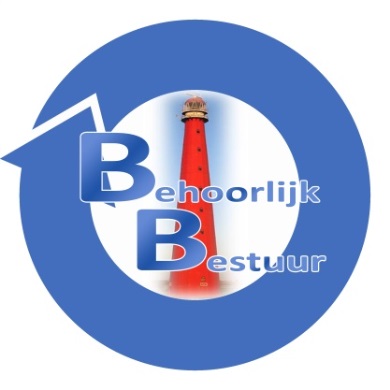 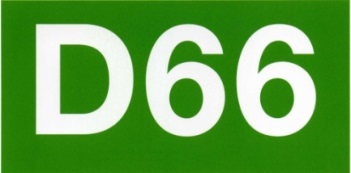 Motie  Sociaal wijkconciërge - Wijkgericht werkenDe gemeenteraad van Den Helder, in vergadering bijeen op 25 februari 2019;constaterende dat:In de commissie Bestuur en Middelen van 4 februari 2019 de startnotitie Wijkgericht werken aan de orde is geweest;in deze commissievergadering vele vragen zijn gesteld die niet zijn beantwoord door de wethouder;de wethouder meent verder te kunnen gaan met de koers die zij wil gaan uitzetten; de wethouder stelt dat er veel kan worden bereikt door een verhoogde inzet van het Wijkgericht Werken, waardoor de cohesie en burgerparticipatie kan worden bevorderd. Dat dit uiteindelijk zou resulteren in een sterkere wijk en een verbeterde dienst verlening; er momenteel  geen wijkconciërge en geen wijkmanager in de Stad binnen de Linie werkzaam is;van mening zijnde dat:een sociaal wijkconciërge, onderdeel uitmakend van een sociaal team, onontbeerlijk is in de wijken;er momenteel enkel technische wijkconciërges in onze gemeente werken, wat in feite geen aanvulling is aangezien er genoeg technisch personeel bij de gemeente werkt om technisch toezicht te houden en uit te voeren;de naam wijkconciërge  al jarenlang gemeen goed is binnen onze gemeente en daarmee laagdrempelig is gebleken;niet de hoogte van de opleiding maar de kundigheid en sociale vaardigheden  leidend dienen te zijn;er op de vacature wijkconciërge  tussen de reeds ingediende reacties kandidaten bevinden die voldoen aan de profielschets van Sociaal Wijkconciërge en daarbij tevens een netwerk hebben opgebouwd;overwegende dat:een sociaal wijkconciërge in de wijk het eerste aanspreekpunt voor de bewoners is, waardoor de bewoners zich gehoord weten door de gemeente;de uitvoering van het beleidsstuk wat nu door de wethouder is aangeboden de kosten onnodig hoog zal doen oplopen terwijl de raad de wens heeft uitgesproken in de overhead kosten juist te willen gaan besparen;de organisatie zich bewust moet zijn van hoge overhead kosten en daarom alleen al terughoudend moet zijn om overwegend HBO/Universitair geschoold personeel aan te nemen;een sociale wijkconciërge die samen met een team van deskundigen aanspreekbaar  en toegankelijk is voor bewoners in de wijk, zorgt voor cohesie en korte lijnentussen bewoners ambtelijk apparaat en organisaties. bewoners meer tevreden zijn doordat zij ondervinden dat ze snel antwoord en resultaat zien door de inzet van dit team;bewoners baat hebben bij een team wat woont en werkt binnen de eigen gemeente;draagt het college van burgemeester en wethouders op:vóór 1 juni 2019 een beleidskader Wijkgericht Werken 2.0 ter vaststelling aan de raad aan te bieden, met de bij deze motie behorende notitie Wijkgericht en visie Sociaal Wijkcongiërge werken als leidraad;in de Kadernota 2020-2023 prioriteit te geven aan de financiële consequenties die voortvloeien uit de benodigde organisatorische maatregelen;en verzoekt het college van burgemeester en wethouders:zo spoedig mogelijk 4 sociaal-wijkconciërges en twee wijkmanagers te benoemen;(Hiervoor dienen slechts 2 nieuwe wijkconciërges te worden aan gesteld en de twee conciërges die al werkzaam zijn bijgeschoold te worden tot sociaal-wijkconciërge . Voor de functie van  twee wijkmanagers behoeft geen acquisitie, daar er reeds twee wijkmanagers werkzaam zijn binnen onze gemeente).een team Wijkgericht werken samen te stellen bestaande uit diverse disciplines, waaronder de  sociaal wijkconciërge(s), groenvoorziening en sociaal domein;en gaat over tot de orde van de dag.
Namens de fracties van Behoorlijk Bestuur,		D66S. Hamerslag			H.S. Mosk